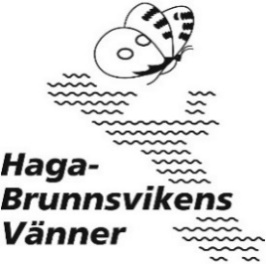 Dagordning årsmöte 22 maj 20231. Årsmötet öppnas 2. Val av ordförande för mötet3. Val av sekreterare för mötet4. Val av två protokolljusterare, tillika rösträknare5. Fastställande av röstlängd6. Fastställande av dagordning7. Fråga om mötet har utlysts på rätt sätt8. Redovisning av styrelsens verksamhetsberättelse9. Redovisning av resultat- och balansräkning10. Revisorernas berättelse över styrelsens förvaltning11. Fastställande av styrelsens verksamhetsberättelse samt resultat- och balansräkning 12. Fråga om ansvarsfrihet för styrelsen13. Styrelsens förslag till verksamhetsplan och budget fram till nästa årsmöte14. Fastställande av medlemsavgifter för kommande kalenderår15. Behandling av förslag från styrelsen16. Behandling av inkomna motioner 17. Val av ordförande för föreningen på 1 år18. Val av övriga – i tur avgående – ordinarie styrelseledamöter på 2 år19. Val av minst 2 suppleanter på 1 år20. Val av 2 revisorer och 1 revisorssuppleant på 1 år21. Val av valberedning bestående av minst 2 personer på 1 år22. Övriga frågor 23. Årsmötet avslutas